Molėtų rajono savivaldybės tarybos2023 m. vasario 23 d. sprendimo Nr. B1-33priedas0,7 HA PLOTO ŽEMĖS SKLYPO, ESANČIO JONIŠKIO SEN., ARNIONIŲ II K., SCHEMA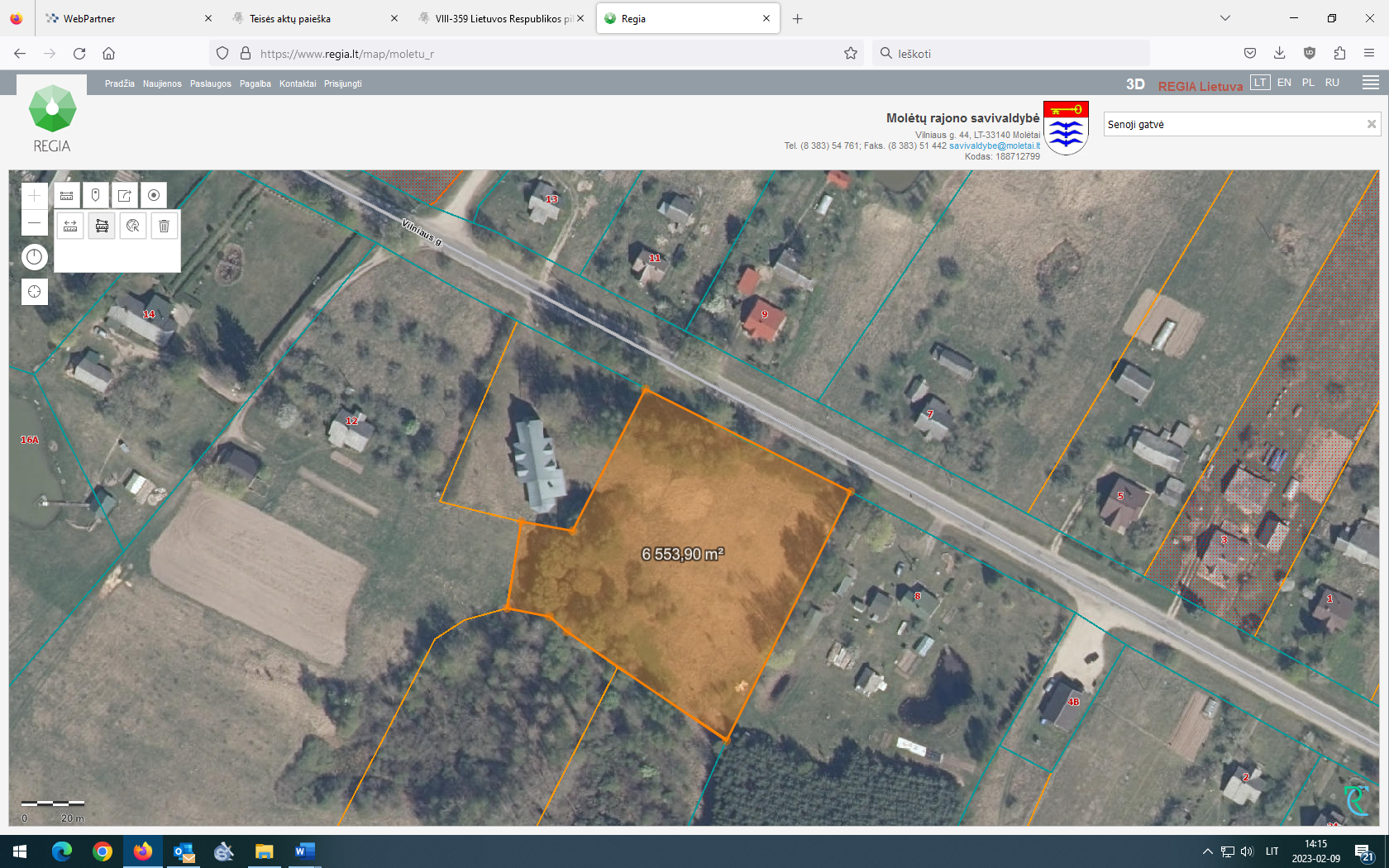 